教师招聘每日一练（12月16日）1.研究表明，人的发展存在个体差异，充分尊重和利用这种发展特点的教育措施有( )。   [单选题]正确率：69.49%2.元认知成分主要包括( )。①元认知知识 ②元认知体验 ③元认知监控 ④元认知强化   [单选题]正确率：45.76%3.有人反复探索一个问题的解答而毫无结果时，把问题暂时搁置几个小时、几天或几个星期，然后再回头来解决，这属于( )。   [单选题]正确率：6.78%4.主张儿童自动、自发地确定自己的学习目的、选择学习内容，学生在自己设计的学习活动中获得相关的知识与能力，教师只负责引起学生的学习动机，辅助学生设计学习，这一教学组织形式是( )。   [单选题]正确率：38.98%5.根据科学研究，人的身高与日照时间相关，我国北方地区人的身材比南方地区人的身材平均高度要高，这是( )的影响。   [单选题]正确率：98.31%选项小计比例A.个别辅导，分层教学，小组合作学习 (答案)4169.49%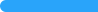 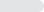 B.个别辅导，分层教学，班级授课46.78%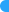 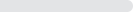 C.分层教学，班级授课，小组合作学习23.39%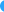 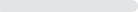 D.班级授课，小组合作学习，个别辅导1220.34%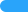 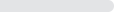 选项小计比例A.① ②③ (答案)2745.76%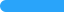 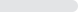 B.②③④35.08%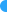 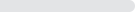 C.①③④46.78%D.①②③④2542.37%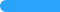 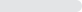 选项小计比例A.原型启发00%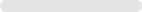 B.酝酿效应5491.53%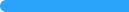 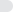 C.思维定势 (答案)46.78%D.合理的知识结构11.69%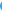 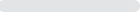 选项小计比例A.特朗普制1322.03%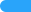 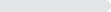 B.道尔顿制1728.81%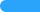 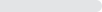 C.设计教学法 (答案)2338.98%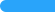 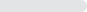 D.贝尔-兰卡斯特制610.17%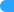 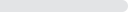 选项小计比例A.环境 (答案)5898.31%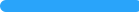 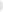 B.遗传11.69%C.运动00%D.教育00%